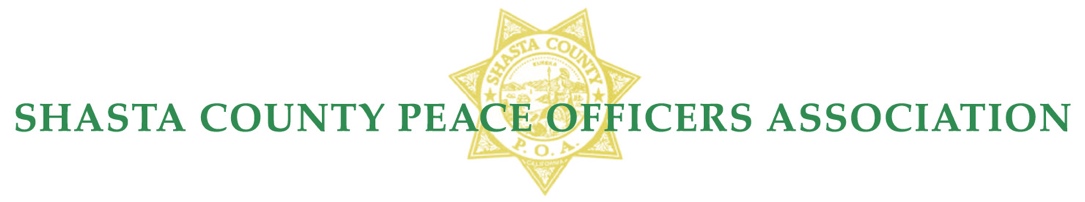 Record Range Training Facility2021 Membership & Daily Rental FeesSCPOA Membership Shasta County Law Enforcement Agencies:	Annual Agency Membership Fee, per member…….$ 168.00		Annual Active Membership Fee……………………$ 168.00		Annual Honorary Membership Fee………………....$ 168.00SCPOA Retired L.E. Membership Fee (Shasta County resident & Requires ID for proof of retirement)	Retired LE Annual Membership dues………………$     70.00		 	Retired LE Lifetime Membership dues (Over 50)….$   500.00		Retired LE Lifetime Membership dues (Under 50)...$   600.00		SCPOA Rental Fees – Members Only (Excludes L.E. Member Agency Training)Clubhouse Only (Daily)……………………………..$ 225.00 *	Range only (Daily Per Range)……………………....$ 175.00 	Clubhouse & All Ranges (Daily)….………………...$ 700.00 *	SCPOA Rental Fees – Non- Members (Requires Board Approval)Clubhouse Only (Daily)………….…………….……..$   450.00 * Range Only (Daily Per Range)……………………… $1,500.00        (Daily Two Ranges)……………………..$2,500.00        (Daily All Ranges)………………………$3,500.00For Profit Rental ……………………………………...$  300.00 per range**	($25 per student/shooter**)Authorized CCW Classroom…………………..$ 75.00 up to 4 hours $100.00 up to 8 hours.Non-Member attending LE Agency Training………...$     75.00Non-Member HR 218 Qualification (Daily).…………$     25.00Non-Member Qualification (Daily)…………………...$     25.00	All rental fees are payable prior to use, unless approved by the Board of Directors.* A $250.00 security deposit and a completed “Clubhouse Rental Agreement” will be required for use of the Clubhouse before access.** Instructor must submit class roster with paymentPursuant to the By-Laws of SCPOA the Board of Directors approved these rates on September 8, 2021.